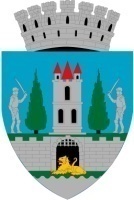 HOTĂRÂREA NR. 169/30.05.2024privind aprobarea documentației de avizare a lucrărilor de intervenție și a indicatorilor tehnico-economici pentru obiectivul de investiție ,,REABILITARE CONDUCTĂ DE ADUCȚIUNE APĂ”aprobat pentru finanțare prin Programul național de investiții „Anghel Saligny”, precum și a sumei reprezentând categoriile de cheltuieli finanțate de la bugetul local pentru realizarea obiectivului de investiție ”Reabilitare conductă de aducțiune apă”, din Municipiul Satu MareConsiliul Local al Municipiului Satu Mare,  Analizând proiectul de hotărâre nr. 32582/27.05.2024, referatul de aprobare al iniţiatorului, înregistrat sub nr. 32584/27.05.2024, raportul de specialitate comun al Directorului Executiv al Direcţiei Economice şi al Șefului Serviciului Investiții, Gospodărire, Întreținere, înregistrat sub nr. 32585/27.05.2024, avizele comisiilor de specialitate ale Consiliului Local Satu Mare, Având în vedere procesul verbal al comisiei tehnico-economice, înregistrat cu  nr. 31829/23.05.2024,Luând în considerare:prevederile Ordonanței de urgență a Guvernului nr. 95/2021 pentru aprobarea Programului naţional de investiţii „Anghel Saligny”, cu modificările și completările ulterioare,prevederile Ordinului nr. 1.333 din 21 septembrie 2021 privind aprobarea Normelor metodologice pentru punerea în aplicare a prevederilor Ordonanței de urgență a Guvernului nr. 95/2021 pentru aprobarea Programului național de investiții „Anghel Saligny”, pentru categoriile de investiții prevăzute la art. 4 alin. (1) lit. a)-d) din Ordonanța de urgență a Guvernului nr. 95/2021,prevederile Hotărârii Guvernului României nr. 907 din 29 noiembrie 2016  privind etapele de elaborare și conținutul-cadru al documentațiilor tehnico-economice aferente obiectivelor/proiectelor de investiții finanțate din fonduri publice, cu modificările și completările ulterioare,prevederile art. 44 alin. (1) și alin. (4) din Legea nr. 273 din 29 iunie 2006 privind finanțele publice locale, cu modificările și completările ulterioare,Ținând seama de prevederile Legii nr. 24/2000 privind normele de tehnică legislativă pentru elaborarea actelor normative, republicată, cu modificările și completările ulterioare,În baza prevederilor art. 129 alin. (2) lit. b) coroborate cu prevederile alin. (4)      lit. d) din O.U.G. nr. 57/2019 privind Codul administrativ, cu modificările și completările ulterioare, În temeiul prevederilor art. 139 alin. (3) lit. d) și g) și art. 196 alin. (1) lit. a) din O.U.G. nr. 57/2019 privind Codul administrativ, cu modificările și completările ulterioare, Adoptă prezenta, H O T Ă R Â R E:Art. 1. Se aprobă documentația de avizare a lucrărilor de intervenție pentru obiectivul de investiție ,,REABILITARE CONDUCTĂ DE ADUCȚIUNE APĂ” din Municipiul Satu Mare, județul Satu Mare, conform Anexei nr. 1, parte integrantă din prezenta hotărâre.Art. 2. Se aprobă indicatorii tehnico-economici pentru obiectivul de investiții  ,,REABILITARE CONDUCTĂ DE ADUCȚIUNE APĂ” din Municipiul Satu Mare, județul Satu Mare, conform Anexei nr. 2, parte integrantă din prezenta hotărâre.Art. 3. Se aprobă devizul general pentru obiectivul de investiții ,,REABILITARE CONDUCTĂ DE ADUCȚIUNE APĂ” din Municipiul Satu Mare, județul Satu Mare, aferent ghidului de finanțare a programului Angel Saligny, conform Anexei nr. 3 parte integrantă din prezenta hotărâre.Art. 4. Se aprobă caracteristicile principale și indicatorii tehnico-economici pentru obiectivul de investiții ,,REABILITARE CONDUCTĂ DE ADUCȚIUNE APĂ” din Municipiul Satu Mare, județul Satu Mare, aferenți ghidului de finanțare a programului Angel Saligny, conform Anexei nr. 4 parte integrantă din prezenta hotărâre.Art. 5. Se aprobă finanțarea de la bugetul local al Municipiului Satu Mare a sumei de 11.142.836,40 lei (TVA inclus), reprezentând categoriile de cheltuieli finanțate de la bugetul local, conform prevederilor art. 4 alin. (6) din Normele metodologice pentru punerea în aplicare a prevederilor Ordonanței de urgență a Guvernului nr. 95/2021 pentru aprobarea Programului național de investiții „Anghel Saligny”, pentru categoriile de investiții prevăzute la art. 4 alin. (1) lit. a)-d) din Ordonanța de urgență a Guvernului nr. 95/2021, aprobate prin Ordinul ministrului dezvoltării, lucrărilor publice și administrației nr. 1333/2021.Art. 6. Ducerea la îndeplinire a prezentei hotărâri se încredințează Primarului Municipiului Satu Mare prin intermediul Direcției Economice și Serviciului Investiții, Gospodărire, Întreținere, din cadrul aparatului de specialitate al Primarului Municipiului Satu Mare.Art. 7. Prezenta hotărâre se comunică, prin intermediul Secretarului General al Municipiului Satu Mare, în termenul prevăzut de lege, Primarului Municipiului              Satu Mare, Instituției Prefectului - Județul Satu Mare, Serviciului Investiții, Gospodărire, Întreținere, Direcției economice și Ministerului Dezvoltării, Lucrărilor publice și Administrației, prin intermediul Serviciului Investiții, Gospodărire, Întreținere.Președinte de ședință,                                                Contrasemnează              Cernea Victor Ioan                                                Secretar general,                                                                                     Mihaela Maria RacolțaPrezenta hotărâre a fost adoptată în ședința ordinară cu respectarea prevederilor art. 139 alin. (3) lit. d) și g) din O.U.G. nr. 57/2019 privind Codul administrativ, cu modificările și completările ulterioare;Redactat în 3 exemplare originaleTotal consilieri în funcţie23Nr. total al consilierilor prezenţi21Nr. total al consilierilor absenţi2Voturi pentru21Voturi împotrivă0Abţineri0